               ΣΥΛΛΟΓΟΣ ΕΡΓΑΖΟΜΕΝΩΝ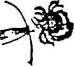 ΝΟΣΟΚΟΜΕΙΟΥ «Ο ΑΓΙΟΣ ΣΑΒΒΑΣ»ΛΕΩΦ. ΑΛΕΞΑΝΔΡΑΣ 171, ΑΘΗΝΑ, Τ.Κ. 11522, ΤΗΛ. – FAX : 2106409471 Αρ.Πρωτ.Αθήνα, 07/12/2020ΔΕΛΤΙΟ ΤΥΠΟΥ – ΑΝΑΚΟΙΝΩΣΗ  Συναδέλφισσες, Συνάδελφοι,Μετά την τεράστια κινητοποίηση όλων μας στο προαύλιο του Αγίου Σάββα την Παρασκευή το πρωί, ακολούθησε εκ νέου συγκέντρωση στο προαύλιο και παρέμβαση του σωματείου στην Α ΥΠΕ σήμερα (Δευτέρα 7/12) το μεσημέρι.Κάτω από την πίεση των κινητοποιήσεών μας και της μεγάλης συμπαράστασης της ΑΔΕΔΥ, των σωματείων της υγείας και την πανελλαδική κατακραυγή για τις ΕΔΕ σε βάρος του προσωπικού, ο ΥΠΕάρχης μας ανακοίνωσε ότι προχωράει σε έκδοση νέας οδηγίας με αναδρομική ισχύ  η οποία ακυρώνει τις εν λόγω διαδικασίες για κάθε εργαζόμενο.Δεσμεύτηκε ακόμα για άμεση διενέργεια rapid test σε όλο το προσωπικό και για παροχή περισσότερων ΜΑΠ στο νοσοκομείο μας.Μετά και τη σημερινή έξαρση των κρουσμάτων στο νοσοκομείο μας, επιβεβαιώθηκε με το χειρότερο τρόπο η ανεπάρκεια των οδηγιών του ΕΟΔΥ και ότι πραγματικά πρόκειται για θανατερό προϋπολογισμό στην υγεία. Ελλείψει προσωπικού και επαρκούς εξοπλισμού καταλήγουν τα νοσοκομεία να αποτελούν υγειονομικές βόμβες.Χαρακτηριστικό παράδειγμα της σημερινής έξαρσης των κρουσμάτων είναι πως αυτή τη στιγμή υπάρχουν ελάχιστες τραπεζοκόμες για να διανέμουν το φαγητό.Απαιτούμε την φαστ τρακ πρόσληψη μόνιμων εργαζομένων στη σίτιση. Εκατοντάδες προσλήψεις για να καλυφθούν τα κενά και οι πολλαπλάσιες ανάγκες που προκύπτουν λόγω του κορωνοϊού. Είναι απαράδεκτο είτε επειδή αρρωσταίνουμε, είτε επειδή βγαίνουμε σε προληπτική καραντίνα (το οποίο εφαρμόζεται κατά περίπτωση!) να μένει το νοσοκομείο χωρίς προσωπικό και οι ασθενείς !Η μόνη ελπίδα είναι οι αγώνες μας, όλες και όλοι στο προαύλιο του νοσοκομείου την Πέμπτη 12μμ, τη μέρα πανελλαδικής δράσης των νοσοκομείων που έχει εξαγγείλει η ΠΟΕΔΗΝ.Όλοι και όλες στην απεργία ενάντια στη ψήφιση του θανατερού προϋπολογισμού στις 15 Δεκέμβρη.ΓΙΑ ΤΟ Δ.Σ. Ο ΠΡΟΕΔΡΟΣ		   					   	       Η Γ. ΓΡΑΜΜΑΤΕΑΣΚΩΣΤΑΣ ΚΑΤΑΡΑΧΙΑΣ			       			                  ΚΑΤΕΡΙΝΑ ΠΑΤΡΙΚΙΟΥ	